NHTI Fitness Center and Gym Hours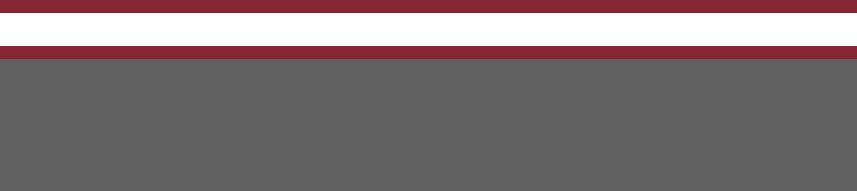 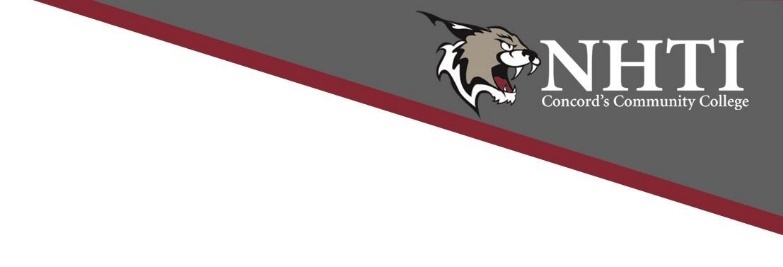 October 1 through November 4, 2022Sat.			Oct. 1			CLOSEDSun.			Oct. 2			5 – 10pmMon. – Thurs.		Oct. 3 – 6		10 – 10pmFri.			Oct. 7			10 – 4pmSat. 			Oct. 8			CLOSEDSun.			Oct. 9			5 – 10pm	Mon.- Thurs.		Oct. 10 – 13		10 – 10pmFri. 			Oct. 14			10 – 4pmSat.			Oct. 15			CLOSEDSun. 			Oct. 16			5 – 10pmMon. -Thurs.		Oct. 17 -20		10 – 10pmFri.			Oct. 21			10 – 4pmSat.			Oct. 22		CLOSEDSun. 			Oct. 23		5 – 10pmMon – Thurs.		Oct. 24 - 27		10 – 10pmFri. 			Oct. 28		10 – 4pmSat. 			Oct. 29		CLOSEDSun.			Oct. 30		5 – 10pmMon. & Tues.		Oct. 31 & Nov 1	10 – 10pmWed.			Nov 2			10 – NOON: Gym ONLY (Open House)Wed. 			Nov 2			10 – 10pm: Fitness Center ONLYThurs.			Nov 3			10 – 10pmFri. 			Nov. 4			10 – 2pm (Basketball Games)*** All hours are subject to change.Questions and/or concerns should be directed to Deb Smith at dsmith@ccsnh.edu.